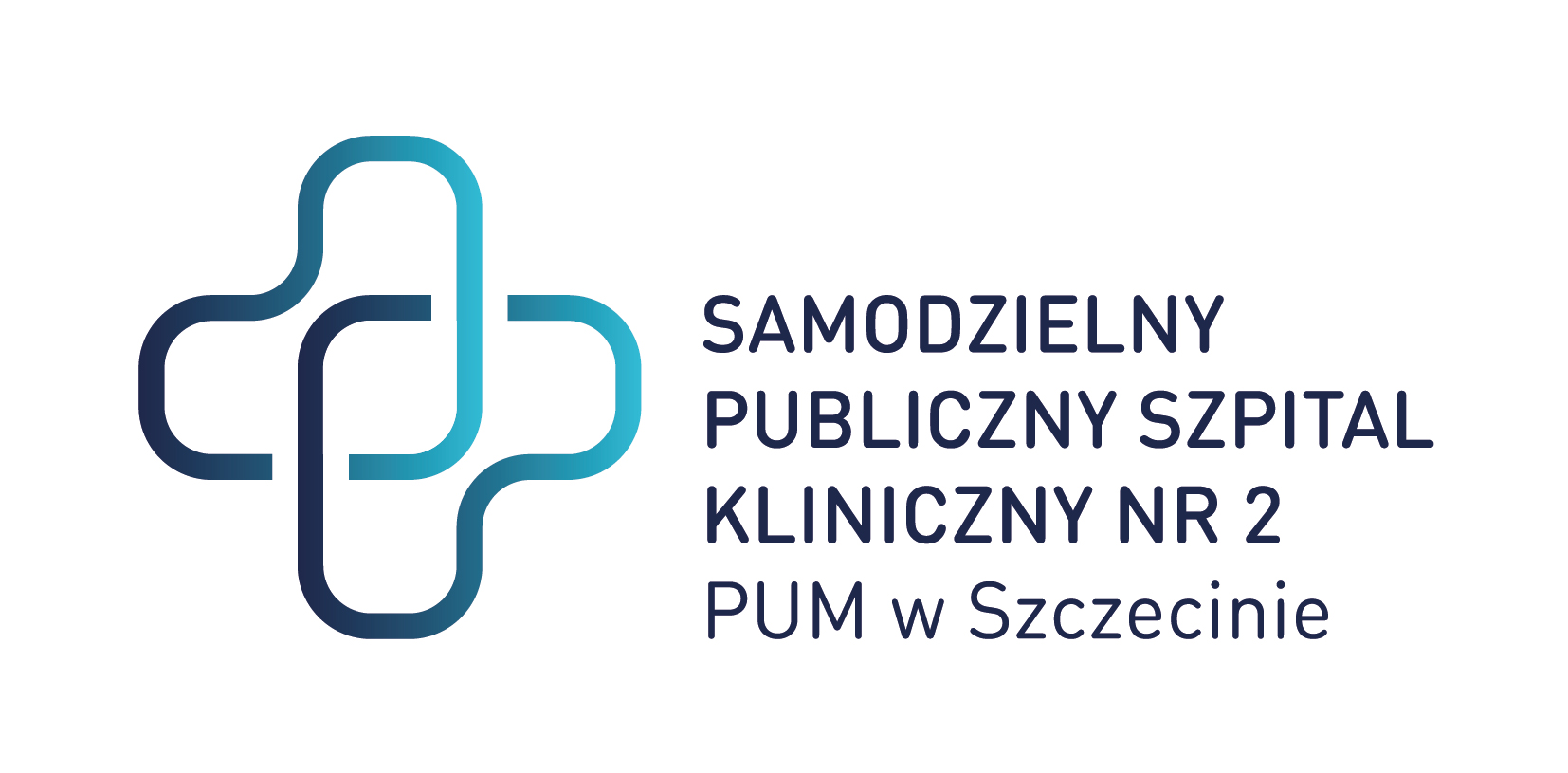 Znak sprawy: ZP/220/71/20Dotyczy: dostawy przeciwciał do wykonywania badań immunohistochemicznych wraz z dzierżawą aparatu a także innych materiałów i barwników na potrzeby Zakładu Patomorfologii SPSK-2.30/11/2020    S233Polska-Szczecin: Odczynniki laboratoryjne2020/S 233-574552Ogłoszenie o zamówieniuDostawyPodstawa prawna:Dyrektywa 2014/24/UESekcja I: Instytucja zamawiającaI.1)Nazwa i adresyOficjalna nazwa: Samodzielny Publiczny Szpital Kliniczny nr 2 PUM w SzczecinieKrajowy numer identyfikacyjny: 000288900Adres pocztowy: al. Powstańców Wielkopolskich 72Miejscowość: SzczecinKod NUTS: PL424 Miasto SzczecinKod pocztowy: 70-111Państwo: PolskaOsoba do kontaktów: Wioletta SybalE-mail: w.sybal@spsk2-szczecin.plTel.: +48 914661088Faks: +48 914661113Adresy internetowe:Główny adres: https://zamowienia.spsk2-szczecin.plAdres profilu nabywcy: https://platformazakupowa.pl/pn/spsk2_szczecinI.3)KomunikacjaNieograniczony, pełny i bezpośredni dostęp do dokumentów zamówienia można uzyskać bezpłatnie pod adresem: https://platformazakupowa.pl/pn/spsk2_szczecinWięcej informacji można uzyskać pod adresem podanym powyżejOferty lub wnioski o dopuszczenie do udziału w postępowaniu należy przesyłać na adres podany powyżejI.4)Rodzaj instytucji zamawiającej  Podmiot prawa publicznegoI.5)Główny przedmiot działalności  ZdrowieSekcja II: PrzedmiotII.1)Wielkość lub zakres zamówieniaII.1.1)Nazwa: Dostawa przeciwciał do wykonywania badań immunohistochemicznych wraz z dzierżawą aparatu a także innych materiałów i barwników na potrzeby Zakładu Patomorfologii SPSK-2Numer referencyjny: ZP/220/71/20II.1.2) Główny kod CPV33696500 Odczynniki laboratoryjne - PA02II.1.3)Rodzaj zamówienia DostawyII.1.4) Krótki opis:1. Przedmiotem zamówienia jest dostawa przeciwciał do wykonywania badań immunohistochemicznych wraz z dzierżawą aparatu a także innych materiałów i barwników na potrzeby Zakładu Patomorfologii SPSK-2, zwanych dalej „wyrobami”.2. Szczegółowy opis przedmiotu zamówienia oraz szacowane ilości zostały zawarte w formularzu cen jednostkowych.3. Zamawiający ma prawo zamówić mniejszą ilość wyrobów, z tym że nie mniej niż 60 % ilości podanej w formularzu cen jednostkowych.4. Zamawiający wymaga zaoferowania wyrobów medycznych – w rozumieniu ustawy z dnia 20 maja 2010 r. o wyrobach medycznych (Dz.U. 2020.186 t.j. z 6.2.2020, dalej: „UoWM”), wprowadzonych do obrotu i używania na terytorium RP zgodnie z obowiązującymi przepisami – warunek ten nie dotyczy materiałów zużywalnych.II.1.5)Szacunkowa całkowita wartośćWartość bez VAT: 480 746.00 PLNII.1.6)Informacje o częściachTo zamówienie podzielone jest na części: takOferty można składać w odniesieniu do wszystkich częściMaksymalna liczba części, które mogą zostać udzielone jednemu oferentowi: 3II.2)OpisII.2.1)Nazwa: Odczynniki i materiały eksploatacyjne wraz z dzierżawą aparatu do oznaczeń immunohistochemicznych (IHC)  Część nr: 1II.2.2)Dodatkowy kod lub kody CPV33696500 Odczynniki laboratoryjne - PA02II.2.3)Miejsce świadczenia usługKod NUTS: PL424 Miasto SzczecinGłówne miejsce lub lokalizacja realizacji:Siedziba Zamawiającego, 70-111 Szczecin, al. Powstańców Wielkopolskich nr 72II.2.4)Opis zamówienia:Odczynniki i materiały eksploatacyjne wraz z dzierżawą aparatu do oznaczeń immunohistochemicznych (IHC).Zadanie nr 1 składa się z trzech części A–C:— część A: Dostawa przeciwciał do oznaczeń kompatybilnych z aparatem opisanym w części C w ilości 399 opakowań;— część B: Dostawa odczynników i materiałów do detekcji – należy wskazać wszystkie odczynniki i materiały zużywalne potrzebne do wykonania 12 000 oznaczeń;— część C: Dzierżawa aparatu do barwień histopatologicznych, kompatybilnego z materiałami opisanymi w części A i B.II.2.5)Kryteria udzielenia zamówieniaKryteria określone poniżejKryterium kosztu - Nazwa: Cena brutto / Waga: 95Kryterium kosztu - Nazwa: Termin dostaw cząstkowych / Waga: 5II.2.6)Szacunkowa wartośćWartość bez VAT: 458 086.00 PLNII.2.7)Okres obowiązywania zamówienia, umowy ramowej lub dynamicznego systemu zakupówOkres w miesiącach: 24Niniejsze zamówienie podlega wznowieniu: nieII.2.10)Informacje o ofertach wariantowychDopuszcza się składanie ofert wariantowych: nieII.2.11)Informacje o opcjach  Opcje: nieII.2.13)Informacje o funduszach Unii EuropejskiejZamówienie dotyczy projektu/programu finansowanego ze środków Unii Europejskiej: nieII.2.14)Informacje dodatkoweW zakresie zadania nr 1 należy wnieść wadium w wysokości 5 000 PLN.II.2)OpisII.2.1)Nazwa:Zestawy odczynników diagnostycznych do oceny materiału cytologicznego i histopatologicznego na potrzeby Zakładu Patomorfologii  Część nr: 2II.2.2)Dodatkowy kod lub kody CPV33696500 Odczynniki laboratoryjneII.2.3)Miejsce świadczenia usługKod NUTS: PL424 Miasto SzczecinGłówne miejsce lub lokalizacja realizacji:Siedziba Zamawiającego, 70-111 Szczecin, al. Powstańców Wielkopolskich nr 72II.2.4)Opis zamówienia:Zestawy odczynników diagnostycznych do oceny materiału cytologicznego i histopatologicznego na potrzeby Zakładu Patomorfologii.Zadanie nr 2 składa się z 3 części A–C:— część A: Szybkie zestawy diagnostyczne w ilości 4 opakowania;— część B: Odczynniki do barwienia wycinków histopatologicznych w ilości 123 opakowania;— część C: Środki czyszczące do mikrotomów w ilości 5 opakowania.II.2.5)Kryteria udzielenia zamówieniaKryteria określone poniżejKryterium kosztu - Nazwa: Cena brutto / Waga: 95Kryterium kosztu - Nazwa: Termin dostaw cząstkowych / Waga: 5II.2.6)Szacunkowa wartośćWartość bez VAT: 10 605.00 PLNII.2.7)Okres obowiązywania zamówienia, umowy ramowej lub dynamicznego systemu zakupówOkres w miesiącach: 24Niniejsze zamówienie podlega wznowieniu: nieII.2.10)Informacje o ofertach wariantowychDopuszcza się składanie ofert wariantowych: nieII.2.11)Informacje o opcjach Opcje: nieII.2.13)Informacje o funduszach Unii EuropejskiejZamówienie dotyczy projektu/programu finansowanego ze środków Unii Europejskiej: nieII.2.14)Informacje dodatkoweW zakresie zadania nr 2 należy wnieść wadium w wysokości 200 PLN.II.2)OpisII.2.1)Nazwa: Zestawy odczynników diagnostycznych oraz materiałów pomocniczych na potrzeby Zakładu Patomorfologii  Część nr: 3II.2.2)Dodatkowy kod lub kody CPV33696500 Odczynniki laboratoryjneII.2.3)Miejsce świadczenia usługKod NUTS: PL424 Miasto SzczecinGłówne miejsce lub lokalizacja realizacji:Siedziba Zamawiającego, 70-111 Szczecin, al. Powstańców Wielkopolskich nr 72II.2.4)Opis zamówienia:Zestawy odczynników diagnostycznych oraz materiałów pomocniczych na potrzeby Zakładu Patomorfologii.Zadanie nr 3 składa się z 2 części A–B.— część A: Szybkie zestawy diagnostyczne w ilości 6 opakowań;— część B: Odczynniki i materiały pomocnicze w ilości 25 opakowań.II.2.5)Kryteria udzielenia zamówieniaKryteria określone poniżejKryterium kosztu - Nazwa: Cena brutto / Waga: 95Kryterium kosztu - Nazwa: Termin dostaw cząstkowych / Waga: 5II.2.6)Szacunkowa wartośćWartość bez VAT: 12 055.00 PLNII.2.7)Okres obowiązywania zamówienia, umowy ramowej lub dynamicznego systemu zakupówOkres w miesiącach: 24Niniejsze zamówienie podlega wznowieniu: nieII.2.10)Informacje o ofertach wariantowychDopuszcza się składanie ofert wariantowych: nieII.2.11)Informacje o opcjach  Opcje: nieII.2.13)Informacje o funduszach Unii EuropejskiejZamówienie dotyczy projektu/programu finansowanego ze środków Unii Europejskiej: nieII.2.14)Informacje dodatkoweW zakresie zadania nr 3 należy wnieść wadium w wysokości 200 PLN.Sekcja III: Informacje o charakterze prawnym, ekonomicznym, finansowym i technicznymIII.1)Warunki udziałuIII.1.1)Zdolność do prowadzenia działalności zawodowej, w tym wymogi związane z wpisem do rejestru zawodowego lub handlowegoWykaz i krótki opis warunków:Zamawiający nie opisuje sposobu spełniania tego warunku.III.1.2)   Sytuacja ekonomiczna i finansowaWykaz i krótki opis kryteriów kwalifikacji:W zakresie sytuacji ekonomicznej lub finansowej na wezwanie Wykonawca będzie zobowiązany złożyć aktualną na dzień złożenia informację banku lub spółdzielczej kasy oszczędnościowo-kredytowej, potwierdzającą wysokość posiadanych środków finansowych lub zdolność kredytową Wykonawcy (termin potwierdzenia nie może być wcześniejszy niż 1 miesiąc przed upływem terminu składania ofert); jeżeli z uzasadnionej przyczyny Wykonawca nie może złożyć dokumentu, o którym mowa w tym punkcie, Zamawiający dopuszcza złożenie przez Wykonawcę innych dokumentów, potwierdzających w wystarczający sposób spełnienie warunku dotyczącego sytuacji ekonomicznej lub finansowej.Minimalny poziom ewentualnie wymaganych standardów:W tym zakresie Zamawiający wymaga, aby Wykonawca wykazał wysokość posiadanych środków finansowych bądź zdolność kredytową na kwotę nie mniejszą niż:— zadanie nr 1 – 40 000,00 PLN;— zadanie nr 2 – 1 000,00 PLN;— zadanie nr 3 – 1 000,00 PLN;III.1.3)    Zdolność techniczna i kwalifikacje zawodoweWykaz i krótki opis kryteriów kwalifikacji:1. w zakresie doświadczenia na wezwanie Wykonawca będzie zobowiązany złożyć wykaz dostaw wykonanych, a w przypadku świadczeń okresowych lub ciągłych – również wykonywanych w okresie ostatnich trzech lat przed upływem terminu składania ofert, a jeżeli okres prowadzenia działalności jest krótszy – w tym okresie, wraz z podaniem ich wartości, przedmiotu, dat wykonania i podmiotów, na rzecz których dostawy zostały wykonane, według wzoru stanowiącego załącznik do FO oraz załączy dowody określające, czy dostawy te zostały wykonane lub są wykonywane należycie;2. dowodami, o których mowa w pkt 1 są referencje bądź inne dokumenty wystawione przez podmiot, na rzecz którego dostawy były wykonywane, a w przypadku świadczeń okresowych lub ciągłych są nadal wykonywane; jeżeli z uzasadnionej przyczyny o obiektywnym charakterze Wykonawca nie jest w stanie uzyskać tych dokumentów, Zamawiający za dowód, o którym mowa w pkt 1 przyjmie oświadczenie Wykonawcy.W przypadku świadczeń okresowych lub ciągłych nadal wykonywanych referencje bądź inne dokumenty potwierdzające ich należyte wykonywanie powinny być wydane nie wcześniej niż 3 miesiące przed upływem terminu składania ofert; przypadku, gdy Wykonawca wykaże spełnianie warunku zdolności technicznej lub zawodowej w innej walucie niż PLN, Zamawiający dokona przeliczenia tej waluty po średnim kursie w stosunku do PLN opublikowanym przez NBP w dniu publikacji ogłoszenia o zamówieniu; jeżeli w dniu ogłoszenia postępowania NBP nie opublikuje kursu walut, Zamawiający przyjmie kurs opublikowany w pierwszym dniu roboczym po tej dacie.Minimalny poziom ewentualnie wymaganych standardów:W tym zakresie Zamawiający wymaga, aby Wykonawca wykazał wykonanie/wykonywanie co najmniej jednej dostawy głównej, której przedmiotem były materiały i odczynniki laboratoryjne na kwotę nie mniejszą niż:— zadanie nr 1 – 60 000,00 PLN brutto;— zadanie nr 2 – 2 000,00 PLN brutto;— zadanie nr 3 – 2 000,00 PLN brutto.III.2)Warunki dotyczące zamówieniaIII.2.2)Warunki realizacji umowy:1. Wykonawca zobowiązany jest dostarczyć zamówione wyroby na własny koszt i ryzyko do apteki szpitalnej Zamawiającego w Szczecinie przy al. Powstańców Wlkp. 72 w dni robocze od poniedziałku do piątku w godzinach od 7.30 do 14.30 w ciągu .... (maks. 10) dni roboczych.Termin dostawy liczy się od pierwszego dnia roboczego po dniu złożenia zamówienia.2. Wykonawca dostarczać będzie wyroby do miejsca wskazanego w ust. 1 na podstawie zamówień, określających szczegółowy asortyment i ilość wyrobów, przekazywanych faksem lub mailem przez aptekę szpitalną Zamawiającego. Wykonawca ponosi odpowiedzialność za opóźnienie w dostawie zamówionych wyrobów w terminie określonym w ust. 1.3. Wykonawca zobowiązany jest dokonać wyładowania i wniesienia dostarczonych wyrobów:a) wyroby o wadze opakowania transportowego do 5 kg – do pomieszczenia apteki,b) wyroby o wadze opakowania transportowego powyżej 5 kg – do magazynu wskazanego przez pracownika apteki.4. Okres przydatności do użycia 12 miesięczny.Sekcja IV: ProceduraIV.1)OpisIV.1.1)Rodzaj proceduryProcedura otwartaIV.1.3)Informacje na temat umowy ramowej lub dynamicznego systemu zakupówIV.1.8)Informacje na temat Porozumienia w sprawie zamówień rządowych (GPA)Zamówienie jest objęte Porozumieniem w sprawie zamówień rządowych: nieIV.2)Informacje administracyjneIV.2.2)    Termin składania ofert lub wniosków o dopuszczenie do udziału                Data: 11/12/2020 Czas lokalny: 09:00IV.2.3)Szacunkowa data wysłania zaproszeń do składania ofert lub do udziału wybranym kandydatomIV.2.4)Języki, w których można sporządzać oferty lub wnioski o dopuszczenie do udziału:PolskiIV.2.6)Minimalny okres, w którym oferent będzie związany ofertąOferta musi zachować ważność do: 08/02/2021IV.2.7) Warunki otwarcia ofert  Data: 11/12/2020 Czas lokalny: 09:30Miejsce: Otwarcie ofert nastąp w siedzibie Zamawiającego – w Dziale Zamówień Publicznych, budynek B, pok. 4.Informacje o osobach upoważnionych i procedurze otwarcia:Wszyscy zainteresowani mogą uczestniczyć w publicznym otwarciu ofert.Sekcja VI: Informacje uzupełniająceVI.1)Informacje o powtarzającym się charakterze zamówieniaJest to zamówienie o charakterze powtarzającym się: nieVI.2)Informacje na temat procesów elektronicznychStosowane będą zlecenia elektroniczneAkceptowane będą faktury elektroniczneStosowane będą płatności elektroniczneVI.3)Informacje dodatkowe:Na wezwanie Zamawiającego Wykonawca złoży:I. W zakresie niepodlegania wykluczeniu z postępowania1. informację z Krajowego Rejestru Karnego w zakresie określonym w art. 24 ust. 1 pkt 13, 14 i 21 Pzp;2. zaświadczenie właściwego naczelnika urzędu skarbowego potwierdzające, że Wykonawca nie zalega z opłacaniem podatków, lub inny dokument określony w SIWZ;3. zaświadczenie właściwej terenowej jednostki organizacyjnej Zakładu Ubezpieczeń Społecznych lub Kasy Rolniczego Ubezpieczenia Społecznego albo innego dokumentu określonego w SIWZ;4. odpis z właściwego rejestru lub z centralnej ewidencji i informacji o działalności gospodarczej, jeżeli odrębne przepisy wymagają wpisu do rejestru lub ewidencji, w celu potwierdzenia braku podstaw wykluczenia na podstawie pkt VI ppkt 2 lit. a SIWZ;5. oświadczenie Wykonawcy o braku wydania wobec niego prawomocnego wyroku sądu lub ostatecznej decyzji administracyjnej o zaleganiu z uiszczaniem podatków, opłat lub składek na ubezpieczenia społeczne lub zdrowotne;5a. w przypadku wydania takiego wyroku lub decyzji – dokumenty potwierdzające dokonanie płatności tych należności wraz z ewentualnymi odsetkami lub grzywnami lub zawarcie wiążącego porozumienia w sprawie spłat tych należności;6. oświadczenie Wykonawcy o braku orzeczenia wobec niego tytułem środka zapobiegawczego zakazu ubiegania się o zamówienia publiczne;7. oświadczenie Wykonawcy o niezaleganiu z opłacaniem podatków i opłat lokalnych, o których mowa w ustawie z dnia 12 stycznia 1991 r. o podatkach i opłatach lokalnych (Dz.U.2019.1170 t.j. z 25.6.2019);8. jeżeli Wykonawca ma siedzibę lub miejsce zamieszkania poza terytorium Rzeczypospolitej Polskiej, zamiast dokumentów, o których mowa powyżej składa dokumenty określone w SIWZ;9. Wykonawcy w terminie 3 dni od dnia opublikowania na platformie informacji z otwarcia ofert przekazują Zamawiającemu oświadczenie o przynależności lub braku przynależności do tej samej grupy kapitałowej, o której mowa w art. 24 ust. 1 pkt 23 Pzp.PonadtoII. W celu potwierdzenia zgodności przedmiotu zamówienia z wymaganiami wobec wyrobów, Wykonawca złoży:1. oświadczenie o dopuszczeniu oferowanych wyrobów do obrotu i używania na terytorium RP – zgodnie z ustawą z dnia 20 maja 2010 r. o wyrobach medycznych;2. dokumenty potwierdzające dopuszczenie do obrotu i używania na terytorium RP aparatu, będącego przedmiotem dzierżawy w zakresie zadania nr 1 zgodnie z ustawą z dnia 20 maja 2010 r. o wyrobach medycznych (Dz.U.2020.186 t.j. z 6.2.2020);3. opis przedmiotu zamówienia (aparatu do barwienia badań immunohistochemicznych) w zakresie zadania nr 1.III. Do formularza oferty (FO) należy dołączyć następujące dokumenty i oświadczenia:a) pełnomocnictwo – o ile dotyczy;b) JEDZ (jednolity europejski dokument zamówienia);c) formularz cen jednostkowych;d) dowód wpłacenia/wniesienia wadium – nie dotyczy gotówki.Pozostałe informacje:1. Klauzula informacyjna dotycząca art. 13 rozporządzenia RODO znajduje się w SIWZ, rozdział I pkt XXII.2. Zamawiający dokona badania i oceny ofert z zastosowaniem procedury z art. 24aa Pzp, z zastrzeżeniem, że może odstąpić od stosowania tej procedury, jeśli oceniając stan faktyczny sprawy uzna to za niecelowe.3. Zgodnie z art. 8 ust. 3 ustawy Pzp, nie ujawnia się informacji stanowiących tajemnicę przedsiębiorstwa, w rozumieniu przepisów o zwalczaniu nieuczciwej konkurencji. Na platformie w formularzu składania oferty znajduje się miejsce wyznaczone do dołączenia części oferty stanowiącej tajemnicę przedsiębiorstwa. Wykonawca zobowiązany jest wykazać, że zastrzeżone informacje stanowią tajemnicę przedsiębiorstwa.VI.4)Procedury odwoławczeVI.4.1)Organ odpowiedzialny za procedury odwoławczeOficjalna nazwa: Krajowa Izba OdwoławczaAdres pocztowy: ul. Postępu 17 aMiejscowość: WarszawaKod pocztowy: 02-676Państwo: PolskaE-mail: uzp@uzp.gov.plTel.: +48 224587801Faks: +48 224587800Adres internetowy: www.uzp.gov.plVI.4.3)Składanie odwołańDokładne informacje na temat terminów składania odwołań:1. Środki ochrony prawnej określone w dziale VI Pzp przysługują Wykonawcy, a także innemu podmiotowi jeżeli ma lub miał interes w uzyskaniu danego zamówienia oraz poniósł szkodę w wyniku naruszenia przez Zamawiającego przepisów ustawy Prawo zamówień publicznych.2. Odwołanie wnosi się w terminie określonym w art. 182 Pzp.3. Odwołanie wnosi się do Prezesa Izby w formie pisemnej lub elektronicznej opatrzonej bezpiecznym podpisem elektronicznym weryfikowanym za pomocą ważnego kwalifikowanego certyfikatu. Odwołujący przesyła kopię odwołania Zamawiającemu przed upływem terminu na wniesienie odwołania, w taki sposób, aby mógł on zapoznać się z jego treścią przed upływem tego terminu.VI.4.4)Źródło, gdzie można uzyskać informacje na temat składania odwołańOficjalna nazwa: Departament Odwołań Urzędu Zamówień PublicznychAdres pocztowy: ul. Postępu 17 aMiejscowość: WarszawaKod pocztowy: 02-676Państwo: PolskaE-mail: odwolania@uzp.gov.plTel.: +48 224587801Faks: +48 224587800Adres internetowy: www.uzp.gov.plVI.5)Data wysłania niniejszego ogłoszenia:   25/11/2020                                                               Z poważaniem                                                                                                                podpis w oryginale………………………………..Dyrektor SPSK-2 w SzczecinieSporządziła: Wioletta SybalTel. 91 466 10 88